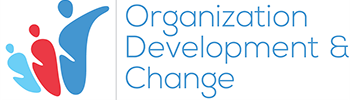 Congratulations to our 2020 Award Winners!AwardName & AffiliationODC Best Paper Marina Biniari, Aalto University, FinlandODC Best Doctoral Student Paper Steven Van Baarle, Eindhoven U. of Technology, NetherlandsAnnelies Bobelyn, Eindhoven U. of Technology, NetherlandsSharon Dolmans, Eindhoven U. of Technology, NetherlandsGeorges Romme, Eindhoven U. of Technology, NetherlandsODC Rupert F. Chisolm Best Theory-to-Practice PaperAlaric Bourgoin, HEC Montreal, CanadaAlexis Laszczuk, ESSCA School of Management, FranceAnn Langley, HEC Montreal, CanadaODC Action Research Paper John Molineux, Deakin University, AustraliaJon Billsberry, University of Wollongong, AustraliaAdam Fraser, The Energy Factory, AustraliaODC Best Paper Based on a DissertationAlice Palmer, University of British Columbia, CanadaODC Best Reviewer Sven Laudien, mAHS - media Akademie Hochschule Stuttgart, Germany